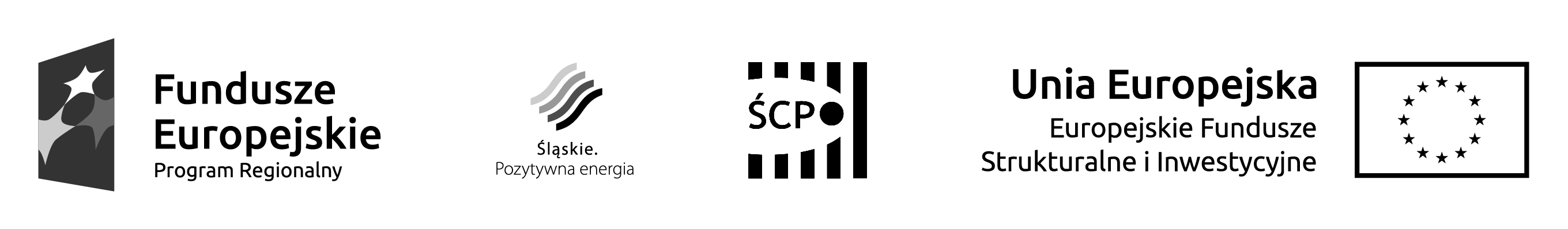 Załącznik nr 1FORMULARZ OFERTOWYWykonawca:Nazwa:	Siedziba:	Adres:	Nr NIP:	Regon:	Nr tel.:	Nr faksu:	Adres e-mail:	Przedmiot zamówienia publicznego:Nawiązując do zapytania ofertowego składamy ofertę na:Długoterminowy wynajem samochodówOferowana cena:Łączna cena za realizację przedmiotu zamówienia zgodnie z treścią zapytania ofertowego, uwzględniająca wszystkie elementy kosztów wykonania zamówienia oraz opusty udzielane Zamawiającemu przez Wykonawcę wynosi:Łączna cena zamówienia brutto:	zł (słownie:…………………………………………………………………………………………………………………………………………………)Zgodnie z cenami jednostkowymi wykazanymi w poniższej tebeli:4. Oświadczam, że składana oferta jest ważna przez cały okres związania ofertą, tj. 60 dni licząc od dnia upływu terminu składania ofert.Oświadczam, że składana oferta jest zgodna z warunkami i treścią zapytania ofertowego.Oświadczam, że akceptuję wzór umowy stanowiący Załącznik nr 2 do zapytania ofertowego. W razie wyboru mojej oferty zobowiązuję się do podpisania umowy w terminie i miejscu wskazanym przez Zamawiającego.Zobowiązuję się do realizacji przedmiotu zamówienia w terminach określonych we wzorze umowy.Wyrażam zgodę na warunki płatności określone we wzorze umowy, stanowiącym załącznik nr 2 do zapytania ofertowego.Oświadczam, że nie zachodzi konflikt interesów, o którym mowa w pkt. IV.2 zapytania ofertowego.………………………………………………………Załacznik nr 1a do formularza ofertowegoOświadczenie o spełnianiu warunków udziału w postępowaniuNazwa Wykonawcy:	Adres siedziby:	Adres do korespondencji:	Oświadczam, że spełniam warunki udziału w postępowaniu, dotyczące:posiadania uprawnień do wykonywania określonej działalności lub czynności, jeżeli przepisy prawa nakładają obowiązek ich posiadania;posiadania wiedzy i doświadczenia;dysponowania  odpowiednim  potencjałem  technicznym  oraz  osobami zdolnymi do wykonania zamówienia;sytuacji ekonomicznej i finansowej;………………………………………………………Lp.Przedmiot zamówieniaMarka i model pojazduMaksymalne zużycie paliwa 
w cyklu łączonym (l/100km)Miesięczna opłata dla jednego pojazdu zawierająca podatek VATIlość pojazdów (w szt.)Termin realizacji (w miesiącach)Cena zamówienia brutto ( w zł) (E x F x G)ABCDEFGH1Długoterminowy wynajem samochodu osobowego segmentu B typu hatchback, zgodnie z SOPZ1362Długoterminowy wynajem samochodu osobowego segmentu C typu kombi, zgodnie z SOPZ136RAZEMRAZEMRAZEMRAZEMRAZEMRAZEMRAZEM